BIENVENUE DANS LA CLASSE DE FRANCAIS!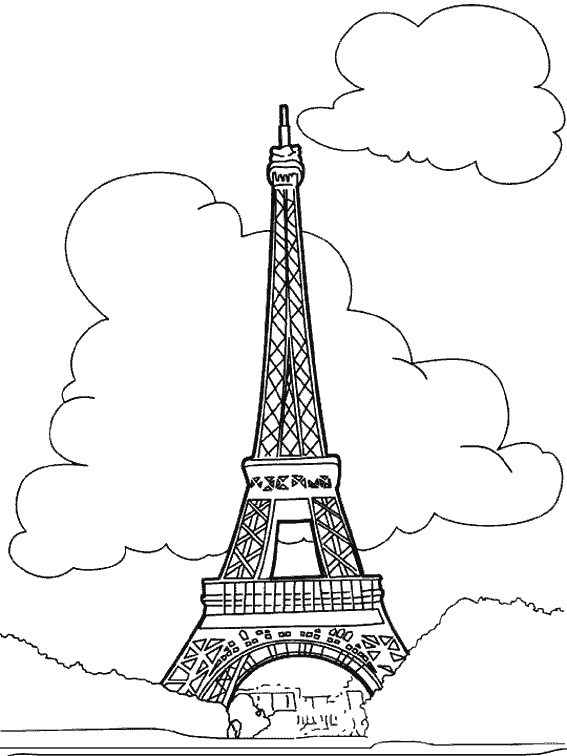 Madame BellmanFrançais 1ère Année: 2015-2016Email Address:  cbellman@srcs.org			Website : madamebellman.weebly.comCourse DescriptionThis academic course is the first in a series of French courses offered in San Rafael High School.  It emphasizes the development of basic language and comprehension skills in listening, reading, writing and speaking French.  Students will study both the vocabulary and grammar structures of the language as well as the cultures of French-speaking people throughout the world. Throughout the semester you will also be challenged to think critically about what I believe to be the essential questions of language learning: What is culture?  How does language shape our thinking?  Why study language?Course ObjectivesOur objectives are aimed towards communication and culture by following the guidelines of the World Language Content Standards for California Public School K-12.  You will learn to be organized, develop healthy study habits and long-term planning through project-based learning.Required Texts and SuppliesTextbook and Workbook: D’accord 1  (Vista Higher Learning)Lined paper Pen (All work should be done in pen.)Index cards for flashcardsA French binder with the following sections: GRAMMAIRE (grammar notes and handouts) VOCABULAIRE (vocabulary)CLASSWORK INTERROS (quizzes, assessments) DEVOIRS (homework)Assessment PoliciesAssessment can be formal or informal and is based on class participation, classwork, homework, quizzes, tests, oral reports, papers, projects, and other types of assignments.  It is important to do your best with every assignment in order to keep up in this class, earn a satisfactory grade and to be recommended to go on the next year. Scale: Your grade will be earned based on a weighted grading system:60% Tests, quizzes, projects, final exams15% Homework 25% Participation  Extra Credit is earned by turning in all unused bathroom passes at the end of each quarter.  Occasionally there are other opportunities for extra credit.A special note about CLASS PARTICIPATION:The effort you put into practicing French and creating a positive learning environment for everyone in the class is extremely important. Your participation grade will be based on the following:You arrive on time to class with all the necessary materials,You are in your seat ready to work when the second bell ringsYou make your best effort to use French to communicate with your teacher and classmatesYou volunteer to answer questions aloud and to rite answers on the boardYou raise your hand to participate and listen attentively when others are talkingYou are respectful to the teacher and to your classmatesYou pay attention (you never rest your head on your desk) and you stay on taskYou do not do work from other classes nor work on French homework in classYou work productively during group work and classroom activitiesYou are helpful to others and you help others to stay on taskHomework PoliciesLate Work is generally accepted for half credit for the nightly homework assignments.  Projects cannot be turned in late unless discussed in advance with the teacher.  This is determined on an individual basis.  Late work is when you come to class without your work on the day it is due.  In the case of an excused absence you should check the teacher web page, call a friend or email the teacher to have your work with you on the day that you arrive in class.  It is your responsibility to turn in your absent and late work to the teacher in a timely fashion.  (Get phone numbers, emails, Facebook pages of at least 3 classmates).Homework will be given every class period.  Homework helps you in achieving your learning goals and the objectives of the course.  Classroom PoliciesCELL PHONES MUST BE OFF AND PUT AWAY – NO EXCEPTIONS!. Hall Passes:  You are allotted 3 free “grenouilles” (bathroom passes) at the beginning of the quarter to use at your own discretion except during tests or quizzes.  If the passes are not used they may be handed in at the end of the quarter for extra credit.  Food/drink: No food or drink in class, no chewing gum.  This is a deterrent to good accent and pronunciation!  There are consequences in choosing not to follow this rule by fulfilling classroom services such as gum removal from under desks.Group work norms:  You will often be working in pairs or in groups.  In group settings I expect to see you participating EQUALLY.  I recognize that not everyone likes to work in groups but this is a requirement of the class and part of class participation.  This is also a requirement to succeed in the workplace.  Please treat each other kindly.Academic SupportI will always do my best to help any student that is willing to come and ask for support!  I have an “open door” policy which means that I will make myself available to students whenever possible to help with study skills, French work, organization, and behavior.Use of email/website:  You or your parents may email me when need be but remember FIRST to email/call/Facebook your classmates and check the teacher page if it is about homework, missed work, class notes or assignments. AT LEAST 2 EMAILS & PHONE NUMBERS OF YOUR PEERS:__________________________________________________________________________________________________________________________________ FRENCH  1st Year  SYLLABUS                  	  Madame Bellman                                                                                      	cbellman@srcs.org Parents/ Guardians,After reading the above expectations, please sign as an indication that you are aware of the expectations of this class. Each student is expected to have this expectation sheet in his/her binder at all times. Please do not hesitate to email me if you have any question.Merci,Catherine BellmanPrint Student’s name___________________			 Period_____________Student Signature________________________________ Date_____________________Parent/Guardian Signature_________________________ Date_____________________Parent/Guardian Contact Number/Email_______________________________________Signing this paper means both the student and guardian or parent have read and understood the syllabus.